          《在线课堂》学习单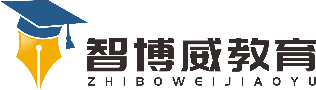 班级：                姓名：                 单元语文5年级下册第6单元课题17 跳水1温故知新自主攀登一、正确选择读音。(用-标出正确的读音)桅杆 (wéi wěi)  一艘 (shōu sōu)    放肆 (shì sì)吓唬 (hǔ hu )   龇牙 (zī cī)       模仿(mó mú)二、缩写句子。调皮的小猴子一口气爬上了高高的桅杆。__________________________2、弟弟在新华书店买了两本彩色的连环画。__________________________大理石的地面平整光洁，能映出人的倒影来。稳中有升三、根据课文填空1、《跳水》这篇课文讲了　　 　 上的人和　　 　 之间发生的故事。故事讲的是：一艘环游世界的轮船上的水手拿　 　 取乐，　 　　 更加放肆；　　 　 放肆，又拿　　 取乐，摘走了　　 的帽子； 　　　 爬上桅杆追　　 ；自尊和幼稚使　 　 丢开桅杆走向横木；这时　　 　机智、沉着地喝令　　 　 跳水， 　　 跳入海中抢救　　　 ，终于使　　 　 脱险。2、课文以孩子为线索，紧扣(　　 )、(　　 )、(　　 )、(　　 )之间的联系使故事发生并发展的。说句心里话